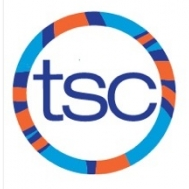 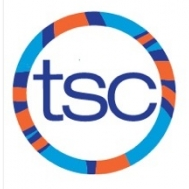 SUNDAYMONDAYTUESDAYWEDNESDAYTHURSDAYFRIDAYSATURDAY1Autumn/Harvest Invitational   2Autumn/Harvest Invitational   3am/pm OFF   45:00-7:00pm Riverdale  55:30-7:30am UT5:30-7:30pm Havergal 67am OFF   Newmarket Fall Invitational  8Newmarket Fall Invitational  9Newmarket Fall Invitational  106:00-7:30am UT (weights) 5:30-7:30pm Harbord  115:00-7:00pm Riverdale  125:30-7:30am UTAnnual Awards Gala13145:30-7:30am UT 1510:00am-12:00pm UT 16176:00-7:30am UT (weights) 5:30-7:30pm Harbord  185:00-7:00pm Riverdale  195:30-7:30am UT5:30-7:30pm Havergal20Annual General Meeting 215:30-7:30am UT TSC Time Trial 22York Invitational 23York Invitational 24am/pm OFF   255:00-7:00pm Riverdale  265:30-7:30am UT5:30-7:30pm Havergal 27 285:30-7:30am UT 296:30-9:00am UT 30